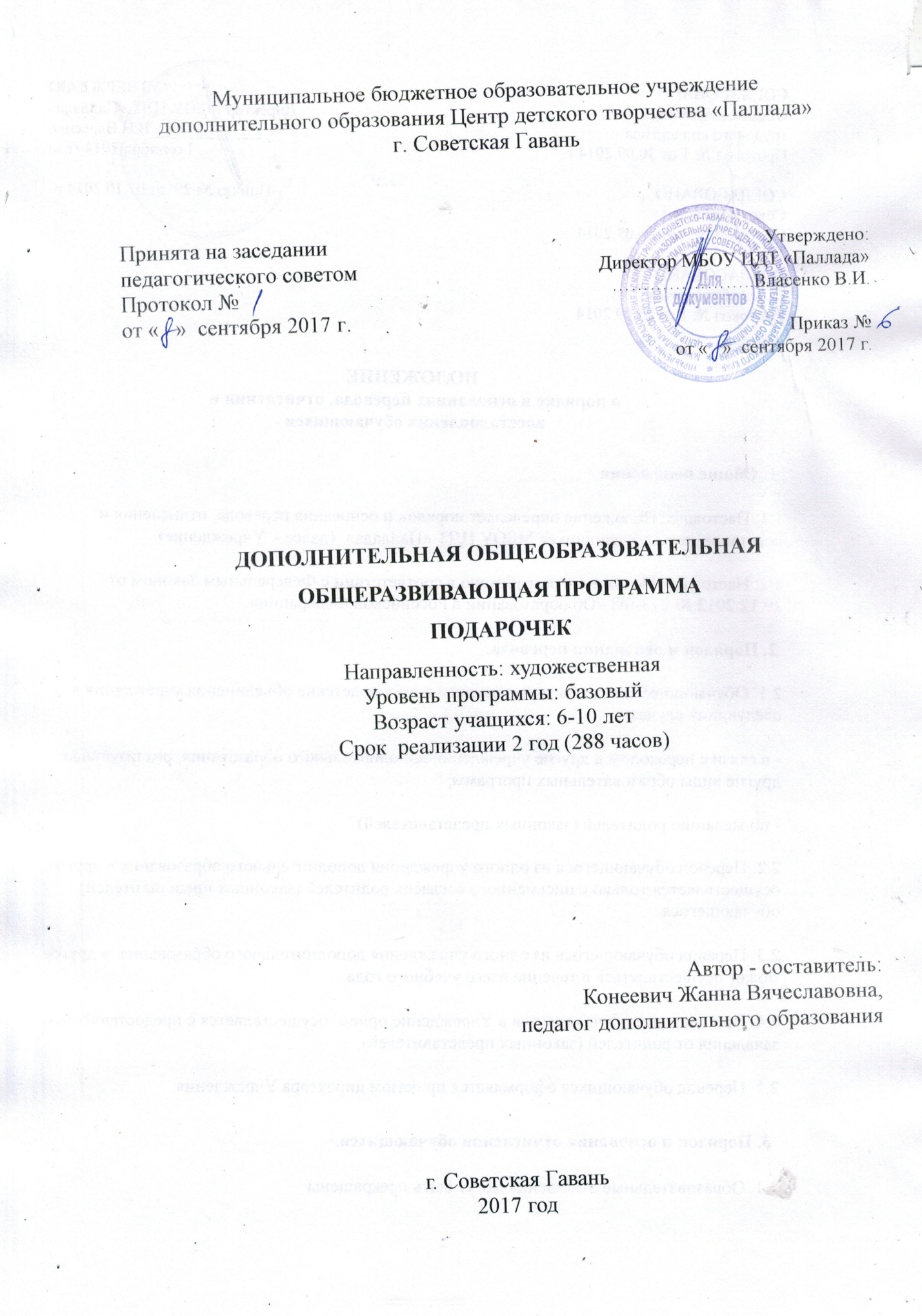 Муниципальное бюджетное образовательное учреждение дополнительного образования Центр детского творчества «Паллада»г. Советская ГаваньПринята на заседаниипедагогического советом  Протокол №     от «   »  сентября 2017 г.ДОПОЛНИТЕЛЬНАЯ ОБЩЕОБРАЗОВАТЕЛЬНАЯОБЩЕРАЗВИВАЮЩАЯ ПРОГРАММАПОДАРОЧЕКНаправленность: художественнаяУровень программы: базовыйВозраст учащихся: 6-10 летСрок  реализации 2 год (288 часов)                                                                   Автор - составитель:                                                       Конеевич Жанна Вячеславовна,                                                                    педагог дополнительного образованияг. Советская Гавань2017 год « Пояснительная записка»      Программа «Подарочек» по своей направленности: художественная             Уровень программы – базовый.  Реализуется в течение двух  лет (144 ч.  в год).        Актуальность образовательной программы «Подарочек» состоит в том, что формирование творческой личности – не стихийный процесс, его нужно организовать, и это необходимо сделать в процессе  воспитания и обучения в школьный период.      Детское творчество имеет важное значение для личностного развития человека в пору его детства и является фундаментом успешной жизнедеятельности в будущем. Поэтому необходимо создание оптимальных условий для организации детского творчества с самого раннего возраста.       Цель программы: создать условия для раскрытия творческого потенциала каждого ребёнка, для формирования его нравственно-личностных качеств, эстетического воспитания, высокой коммуникативной культуры, приобщения к ценностям мировой художественной культуры.
 Задачи:Обучающие:- формирование специальных знаний по предмету (основы жанровой композиции, основные законы компоновки предметов на плоскости; основные законы перспективы; элементарные основы дизайна; основы цветоведения, художественные термины).- приобретение технических знаний, умений и навыков, необходимых для творческих процессов в изобразительной деятельности;Воспитывающие:- расширение представлений об окружающем мире;-приобщение детей к непреходящим общечеловеческим ценностям, истокам народной культуры;-формирование художественного вкуса, способности видеть, чувствовать красоту и гармонию и эстетически её оценивать;- формирование высокой коммуникативной культуры, внимания и уважения к людям, терпимости к чужому мнению;- развитие способности реализовывать себя в деятельности.Развивающие:- развитие творческого потенциала ребёнка, его познавательно-творческой активности;- расширение ассоциативных возможностей мышления; развитие творческого мышления и творческих способностей;-развитие умения анализировать произведения искусства, давать оценку своей работе.Категория учащихся     Общеразвивающая программа «Подарочек» адаптирована и рассчитана на психолого-педагогические, методологические, аспекты обучения, развития и воспитания детей младшего школьного возраста в группах по 12-15 человек.      В соответствии с санитарными нормами и требованиями к образовательным программам в системе дополнительного образования детей учитывается учебная нагрузка для детей данного возраста. Формы и режим занятий подбираются с учетом цели и задач, познавательных интересов и индивидуальных возможностей воспитанников, специфики содержания данной образовательной программы и возраста воспитанников.Формы проведения учебных занятий подбираются с учетом поставленной цели, выделенных задач и возраста учащихся. Занятия могут быть индивидуальными, групповые, коллективными.Формы и методы занятий.В процессе занятий используются различные формы занятий:традиционные комбинированныепрактические занятиялекцииигры праздники конкурсы соревнования  А также различные методы:Методы, в основе которых лежит способ организации занятия:словесный (устное изложение, беседа, рассказ, лекция и т.д.)наглядный (показ мультимедийных материалов, иллюстраций, наблюдение, показ (выполнение) педагогом, работа по образцу и др.)практический (выполнение работ по инструкционным картам, схемам и др.)фронтальный – одновременная работа со всеми учащимисяиндивидуально-фронтальный – чередование индивидуальных и фронтальных форм работыгрупповой – организация работы в группах.индивидуальный – индивидуальное выполнение заданий, решение проблем.Методы, в основе которых лежит уровень деятельности детей:объяснительно-иллюстративный – дети воспринимают и усваивают готовую информациюрепродуктивный – учащиеся воспроизводят полученные знания и освоенные способы деятельностичастично-поисковый – участие детей в коллективном поиске, решение поставленной задачи совместно с педагогом.Режим занятий, срок реализации программы.     Программа рассчитана на работу с детьми 6-10 лет в течение двух лет. Количество детей в группах - 10-12 человек, т.к. подготовка коллективных творческих дел предполагает работу в малых группах. Режим работы - два раза в неделю по два часа (всего – 144 часа в год).Предполагаемые результаты по итогам первого года обучения – обучающиеся раскрывают в себе сокрытые ранее способности к определенному виду деятельности; – научатся различным приемам работы с бумагой;- будут знать основные геометрические понятия;– научатся следовать устным инструкциям, читать и зарисовывать схемы изделий; создавать изделия, пользуясь инструкционными картами и схемами;– будут создавать композиции с изделиями;– разовьют внимание, память, мышление, пространственное воображение; мелкую моторику рук и глазомер; художественный вкус, творческие способности и фантазию.По итогам второго года:– познакомятся с искусством оригами, бумагопластики;– овладеют навыками культуры труда;– улучшат свои коммуникативные способности и приобретут навыки работы в коллективе;Формы подведения итогов реализации дополнительной образовательной программы проведение выставок работ учащихся:- в школе- в библиотеке- в музее- на родительском собрании «Учебный тематический план» первого года обученияСодержание программы первого года обучения:1-2 занятие: Вводное занятие.     Организационная часть. Задачи кружка в новом учебном году. Общие вопросы кружковой работы. Требования к занятиям. Материалы, используемые в течение года.3-102 занятие: Работа с бумагой, картоном..    Виды бумаги: писчая бумага (белая), тетрадная – её использование. Свойства бумаги: пластичность, упругость, прочность. Изготовление изделий из заготовок прямоугольной формы сгибанием. Приёмы сгибания бумаги. Сгибание прямоугольника в разных направлениях. Разрыв бумаги Аппликация по шаблонам. Вырезание по шаблонам и составление аппликации. Аппликация из рваной бумаги. Подбор сюжета и цветовой гаммы. Выкладывание аппликации из кусочков цветной бумаги. Открытки (День учителя, 8 Марта, С Новым годом, День св. Валентина, День защитника Отечества.) Подготовка к Новому году. Новый год как праздник, его символы. Новогодние игрушки, их разновидности (гирлянды, фонарики, и.т.д.). Изготовление Новогодних украшений на елку. Маски, их разновидности. Выбор и эскиз маски. Шкатулка «сердце» ко дню св. Валентина. 103-144 занятие: Декоративная лепка.      Способ изготовления керамического теста. Правила работы с керамическим тестом. Достоинства и недостатки керамического теста. Замешивание теста. Показ репродукций с дымковской игрушкой. Особенности форм и узоров. Составление эскиза игрушки. Изготовление,   сушка   и   раскраска   игрушки.   Виды   и   формы   ваз .Изготовление, сушка и раскраска вазы по сделанному эскизу. Рельефная картина. Основные принципы выполнения рельефных картин.К концу 1 года обучения  обучающийсядолжен знать:название и назначение материалов – бумага, ткань, пластилин; название и назначение ручных инструментов и приспособлений: ножницы, кисточка для клея, игла, наперсток; правила безопасности труда и личной гигиены при работе с указанными инструментами. Должен уметь:правильно организовать свое рабочее место, поддерживать порядок во      время работы; соблюдать правила безопасности труда и личной гигиены; анализировать под руководством педагога изделие (определять его назначение, материал, из которого оно изготовлено, способы соединения деталей, последовательность изготовления); экономно размечать материалы с помощью шаблонов, сгибать листы бумаги вдвое, вчетверо, резать бумагу и ткань ножницами по линиям разметки, соединять детали из бумаги с помощью клея, шить стежками « через край», «петельный шов»«Учебный тематический план» второго года обученияСодержание занятий второго года обучения: 1-2 занятие: Вводное занятие.     Организационная часть. Задачи кружка в новом учебном году. Общие вопросы кружковой работы. Требования к занятиям. Материалы используемые в течение года.3-62 занятие:  Работа с бумагой.     Ребро жесткости. Объемные геометрические фигуры из бумаги. Использование резака при работе с бумагой. Техника безопасности. Коллективная работа «Краски осени». Панно « Первый снег». Натюрморт. Игрушка «глазастый котик» Изготовление и оформление игрушки.Новогодние украшения. Подготовка к Новому году. Новый год как праздник, его символы. Новогодние игрушки, их разновидности (гирлянды, фонарики, и.т.д.). Изготовление Новогодних украшений на елку. Маски, их разновидности. Выбор и эскиз маски. 63-104 занятие: Декоративная лепка.   Работа с керамическим текстом. Способ изготовления керамического теста. Правила работы с керамическим тестом. Достоинства и недостатки керамического теста. Замешивание теста. Показ репродукций с дымковской игрушкой. Особенности форм и узоров. Составление эскиза игрушки. Вылепливание,   сушка   и   раскраска   игрушки.   Виды   и   формы   ваз. Вылепливание, сушка и раскраска вазы по сделанному эскизу. Рельефная картина. Основные принципы выполнения рельефных картин. Брошь «Мимоза». Декоративный магнит на холодильник. Кулон из керамики. Ваза. Панно «Букет для мамы». 105-144 занятие: Цветы из бумаги.       Виды и свойства креповой бумаги. Достоинства и недостатки креповой бумаги. Изготовление цветов из креповой бумаги. Колокольчик. Одуванчик. Мак. Георгин. Ветка сирени. Тюльпан. Хризантема. Роза. Коллективная работа «Весна».. Составление букетов и композиций из цветов.                           К концу 2 года обучения обучающийсядолжен знать:название ручных инструментов, материалов, приспособлений; правила безопасности труда при работе ручным инструментом; правила разметки и контроля по шаблонам, линейке, угольнику; способы обработки различных материалов;применение акварели, цветных карандашей, гуаши. должен уметь:1.	правильно пользоваться ручным инструментами;2.	соблюдать правила безопасности труда и личной гигиены во всех видах    технического труда;3.	организовать рабочее место и поддерживать на нем порядок во время работы;4.	бережно относиться к инструментам и материалам;5.	экономно размечать материал с помощью шаблонов, линейки, угольника;6.	самостоятельно изготовлять изделия по образцу;7.	выполнять работу, используя художественные материалы;8.	правильно выполнять изученные технологические операции по всем видам труда; различать их по внешнему виду.9.	изготавливать выставочные экспонаты для отчетных выставок творческого объединения.Основные задачи кружка «Подарочек».- развитие у детей эстетического восприятия, художественного вкуса;- воспитание у детей интереса и любви к декоративно-прикладной работе;- развитие художественно-творческих способностей детей;- обучение детей основам декоративно-прикладной работы и на этой основе     формирование трудовых умений и навыков;- обучение детей приемам обработки различных материалов (бумаги, картона, керамики, ткани, дерева, металла) с целью выполнения художественных изделий;- обучение детей рисованию с натуры форм живой природы (листьев, стволов деревьев, побегов и т.п.) с последующей стилизацией и на этой основе развитие у них зрительной памяти, пространственных представлений, творческого воображения;- привлечение учащихся к изучению литературы с целью получения новых знаний по истории и развитию декоративно-прикладного искусства разных стран, народного искусства нашей страны, родного края.     В целом занятия в кружке «Подарочек» призваны способствовать решению комплекса задач по нравственному, трудовому и эстетическому воспитанию школьников. На занятиях необходимо стремится к ранней профориентации.     Наряду с групповой, особое внимание уделяется индивидуальной работе в детьми, так как это связано с возрастными и психологическими особенностями младших школьников. То есть важно индивидуализировать занятия с учетом развития двигательных навыков и художественно-творческих способностей.     В процессе занятий в кружке у учащихся вырабатывается умение доводить начатое дело до конца, прививаются основы культуры труда. На занятиях дети познают законы симметрии, ритма, цветовой гармонии.     Программа построена “от простого к сложному”. Рассматриваются различные методики выполнения изделий из бумаги и картона, ткани и кожи с использованием самых разнообразных техник (бумагопластика, конструирование, мозаика, аппликация).Принципы, лежащие в основе программы:• доступности (простота, соответствие возрастным и индивидуальным особенностям);• наглядности (иллюстративность, наличие дидактических материалов). “Чем более органов наших чувств принимает участие в восприятии какого-нибудь впечатления или группы впечатлений, тем прочнее ложатся эти впечатления в нашу механическую, нервную память, вернее сохраняются ею и легче, потом вспоминаются” (К.Д. Ушинский);• демократичности и гуманизма (взаимодействие педагога и ученика в социуме, реализация собственных творческих потребностей);• научности (обоснованность, наличие методологической базы и теоретической основы).• “от простого к сложному” (научившись элементарным навыкам работы, ребенок применяет свои знания в выполнении сложных творческих работ).Методическое обеспечение дополнительной образовательной программыУчебный класс (стулья – 24 шт., столы – 12 шт., доска – 1шт.).Стенд переносной – 1 шт.Комплект дисков с записями современных мелодий.Ножницы – 15 шт.Клей ПВА – 7 шт.Цветной картон – 20 шт.Цветная бумага – 20 шт.Маркеры – 15 шт.Простые карандаши –15 шт.Набор креповой бумаги – 10 шт.Мука – 3 кг.Соль – 3 кг.ЛИТЕРАТУРА ДЛЯ ПЕДАГОГА1.	М. «Просвещение» 1998 г. Э.К. Гульянц «Что можно сделать из природного материала»;2.	М. «Просвещение» 1997 г. Н.Б. Халедова «Народная пластика и декоративная лепка»;3.	М. «Просвещение» 1995 г. З.А. Богатеева «Мотивы народных орнаментов в детских аппликациях»;4.	Изд-во «Высшая школа» 1992 г. Б. А. Ягупов «Народные художественные промыслы»;ЛИТЕРАТУРА ДЛЯ ДЕТЕЙ5.	Изд-во Москва 2007 г. Мария ди Спирито «Красивые вещи своими руками»;6.	Изд-во «Мой мир» 2006 г. «Поделки и сувениры из соленого теста»;7.	Изд-во «Айрис-пресс» 2007 г. Соня Жукова «Поделки из всякой всячины»;8.	Изд-во «Эксмо» 2007 г. Ольга Чибрикова «Оригинальные поделки из ненужных компакт-дисков».9.	 А.Быстрицкая. “Бумажная филигрань”. ЛИТЕРАТУРА ДЛЯ РОДИТЕЛЕЙ10. Джейн Дженкинс. “Поделки и сувениры из бумажных ленточек”.11.  Хелен Уолтер. “Узоры из бумажных лент”. 12. Д.Чиотти. “Оригинальные поделки из бумаги.13. «Программа развития и воспитания детей в детском саду «Детство»/ Под ред. В.И.Логиновой, Т.И.Бабаевой, А.Г.Гогоберидзе, З.А.Михайловой. – СПб: ООО «Издательство «Детство – Пресс».           Количество занятий в неделюПродолжительность занятияКоличество часов в неделюКоличество часов в годКоличество часов по программе224144288№ п/пНазвание раздела, темыКоличество часовКоличество часовКоличество часовФормы аттестации (контроля)№ п/пНазвание раздела, темыВсегоТеорияПрактикаФормы аттестации (контроля)Вводное занятие211опрос,тестыРабота с бумагой, картоном1001882опрос,тестыДекоративная лепка421032опрос,тестыИтого:14429115№Темы занятийКол-во часовКол-во часовКол-во часов№Темы занятийВсегоВ том числеВ том числе№Темы занятийВсегоТеорияПрактика 1.Вводное занятие.Знакомство с членами группы2112Работа с бумагой и картоном 2.1Коллективная работа «Золотая осень»102 82.2Корзина с фруктами8172.3Игрушка-вертушка6242.4Праздничная открытка ко Дню матери4132.5Панно « Осенний букет»10192.6Новогодние украшения264222.7Поделка «Рождественский ангел»826  2.8Аппликация «Зимний лес»10192.9Открытка «сердце» ко дню св. Валентина61         52.10Праздничная открытка ко дню защитника Отечества4132.11Панно «Весна»8263Декоративная лепка3.1Брошь «Цветочек»8263.2Декоративный магнит на холодильник8263.3Кулон из керамика8263.4Карандашница8263.5Панно «Аквариум»1028Итого:14429115№ п/пНазвание раздела, темыКоличество часовКоличество часовКоличество часовФормы аттестации (контроля)№ п/пНазвание раздела, темыВсегоТеорияПрактикаФормы аттестации (контроля)Вводное занятие211опрос,тестыРабота с бумагой и картоном621349самоанализ, выставкиДекоративная лепка401030практические заданияЦветы из бумаги38830тесты      5.Отчетная выставка22                                                                                             Итого:14432112№Темы занятийКол-во часовКол-во часовКол-во часов№Темы занятийВсегоВ том числеВ том числе№Темы занятийВсегоТеорияПрактика 1.Вводное занятие2112Работа с бумагой и картоном 2.1Коллективная работа «Краски осени»10282.2Натюрморт6242.3Игрушка «глазастый котик»6242.4Праздничная открытка ко Дню матери4132.5Панно « Первый снег»10282.6Новогодние украшения26422Декоративная лепка2.7Брошь «Мимоза»826  2.8Декоративный магнит на холодильник8262.9Кулон из керамики82         62.10Ваза8262.11Панно «Букет для мамы»8263Цветы из бумаги3.1Креповая бумага2113.2Колокольчик4133.3Одуванчик4133.4Мак4133.5Георгин413Ветка сирени413Тюльпан413Хризантема413Роза615Отчетная выставка22Итого:14434110